Lesson 15: Efficiently Solving InequalitiesLet’s solve more complicated inequalities.15.1: Lots of NegativesHere is an inequality: .Predict what you think the solutions on the number line will look like.
 Select all the values that are solutions to :3-34-44.001-4.001Graph the solutions to the inequality on the number line:
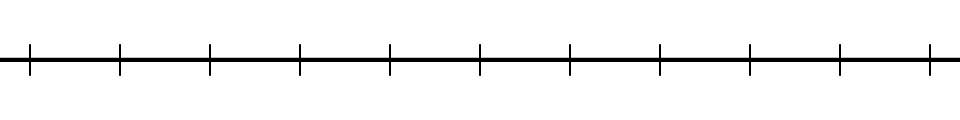 15.2: Inequalities with TablesLet's investigate the inequality .Complete the table.For which values of  is it true that ?For which values of  is it true that ?Graph the solutions to  on the number line:
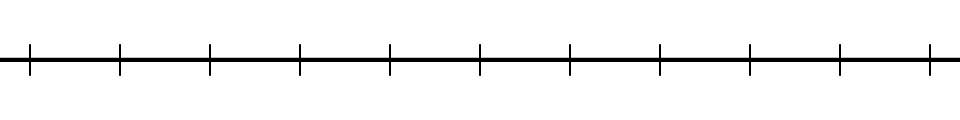 Here is an inequality: .Predict which values of  will make the inequality  true.Complete the table. Does it match your prediction?Graph the solutions to  on the number line: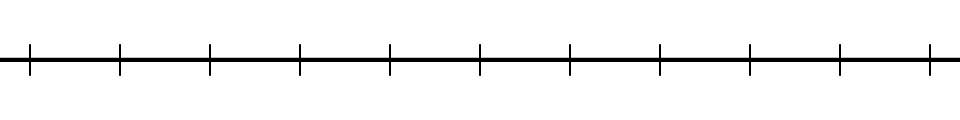 Here is an inequality: .Predict which values of  will make the inequality  true.Complete the table. Does it match your prediction?Graph the solutions to  on the number line:
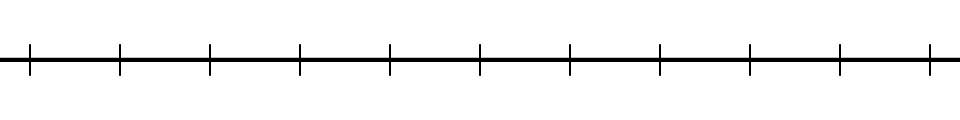 How are the solutions to  different from the solutions to ?15.3: Which Side are the Solutions?Let’s investigate .Solve .Is  true when  is 0? What about when  is 7? What about when  is -7?Graph the solutions to  on the number line.
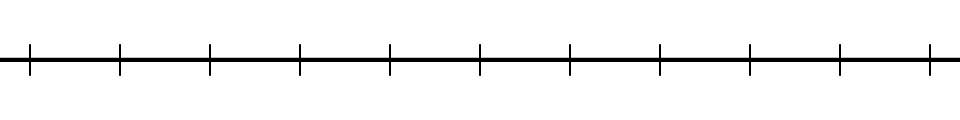 Let's investigate .Solve .Is  true when  is 0?Graph the solutions to  on the number line.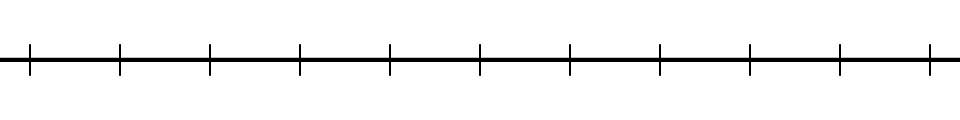 Solve the inequality  and graph the solutions on the number line.
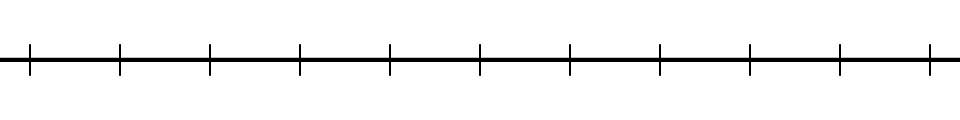 Solve the inequality  and graph the solutions on the number line.
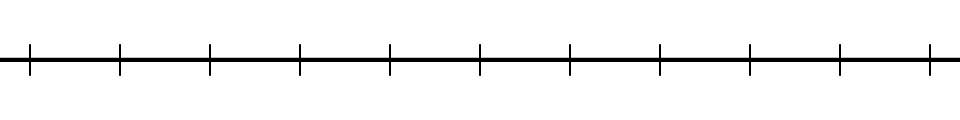 Are you ready for more?Write at least three different inequalities whose solution is . Find one with  on the left side that uses a .Lesson 15 SummaryHere is an inequality: . The solution to this inequality is all the values you could use in place of  to make the inequality true.In order to solve this, we can first solve the related equation  to get the solution . That means 2 is the boundary between values of  that make the inequality true and values that make the inequality false.To solve the inequality, we can check numbers greater than 2 and less than 2 and see which ones make the inequality true.Let’s check a number that is greater than 2: . Replacing  with 5 in the inequality, we get  or just . This is true, so  is a solution. This means that all values greater than 2 make the inequality true. We can write the solutions as  and also represent the solutions on a number line: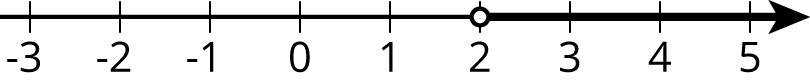 Notice that 2 itself is not a solution because it's the value of  that makes  ​equal to 18, and so it does not make  true.For confirmation that we found the correct solution, we can also test a value that is less than 2. If we test , we get  or just . This is false, so  and all values of  that are less than 2 are not solutions.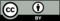 © CC BY Open Up Resources. Adaptations CC BY IM.-4-3-2-101234-7-5-11-4-3-2-101234-4-3-2-101234